Speaking and ListeningTalk clearly and loudly enough to be understood by others.Listen attentively to others and respond appropriately.Take turns when speaking without interrupting others.Ask questions to get more information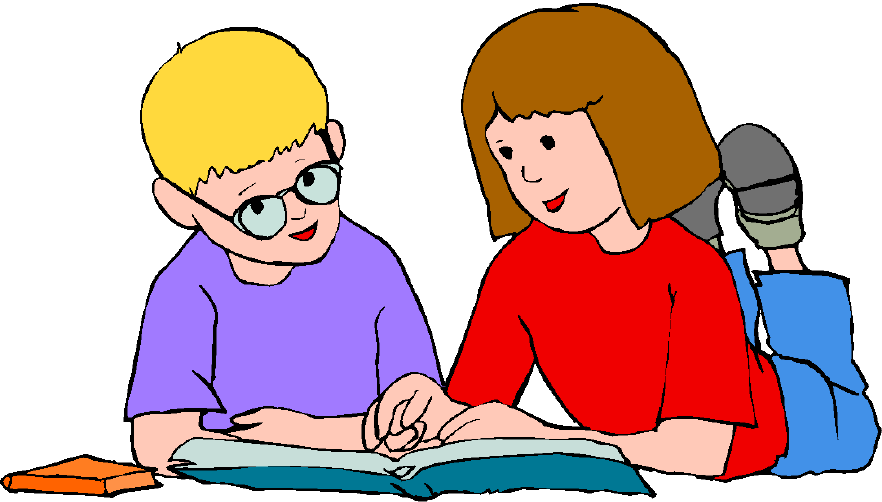 Re-tell a well-known storyReadingRead accurately and confidently words of 2 or more syllables.Identify which words appear again and again – use patterns in stories.Relate reading to their own experiences.Re-read to correct.Re-tell a story with considerable accuracy.Discuss the significance of title and make simple predictions about a story.Explain what they understand about a story, share ideas and listen to others.Talk about their favourite stories and poems.Know the difference between fiction and non-fiction.Be secure in the use of Year 1 phonics to blend and read words.WritingRead and write the capital letter form of each letter.Write sentences that start with a capital letter and end with a full stop.Use ‘and’ to join ideas.Use conjunctions to join sentences (e.g. so, but).Begin to use tense correctly eg ‘went’ not ‘goed’.In writing, show evidence of; full stops, question marks, exclamation marks.Use capital letters for names and personal pronoun ‘I’.Write clearly sequenced sentences.Correct formation of capital and lower case – starting and finishing in right place.Correct formation of digits.Can spell Year 1 words using phonic skills, spell words with prefixes and suffixes, and spell compound and plural words.MathematicsCount to 100, forwards and backwards from any number.Read and write numbers to 20 in digits and words.Read and write numbers to 100 in digits.Say 1 more and1 less than numbers to 100.Count in multiples of 1, 2, 5 and 10.Know number bonds to 10 by heart.Use bonds and subtraction facts to 20.Add and subtract 1 digit and 2 digit numbers to 20, including zero.Add any three 1-digit numbers with a total up to 20.Solve simple multiplication and division with apparatus and arrays.Recognise half and quarter of object, shape or quantity.Sequence events in order.Know months of the year in order.Use the language of day, week, month and year.Know o’clock and half past using analogue clock.Recognise and name a range of simple 2d and 3d shapes.Recognise a range of simple measures including length, mass, capacity time.Recognise a range of coins and know their value.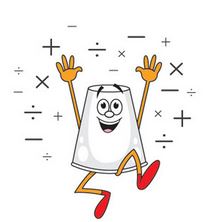 